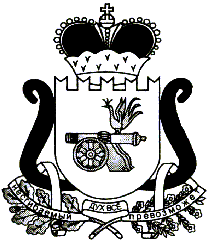       Контрольно-ревизионная комиссия муниципального образования«Ельнинский район» Смоленской областиЗАКЛЮЧЕНИЕ № 16на проект решения Совета депутатов Бобровичского сельского поселения Ельнинского района Смоленской области «О бюджете Бобровичского сельского поселения  Ельнинского района Смоленской области на 2022 год и плановый период 2023 и 2024 годов»г. Ельня 								                   25.11.2021 года                                                    Общие положенияЗаключение Контрольно-ревизионной комиссии муниципального образования «Ельнинский район» Смоленской области  (далее – Контрольно-ревизионная комиссия) на проект решения Совета депутатов Бобровичского сельского поселения  Ельнинского района Смоленской области «О бюджете Бобровичского  сельского поселения  Ельнинского района Смоленской области на 2022 год и на плановый период 2023 и 2024 годов»  (далее – Проект бюджета) подготовлено в соответствии с Бюджетным кодексом Российской Федерации (далее – Бюджетный кодекс, БК РФ), Положением «О бюджетном процессе в Бобровичском   сельском поселении Ельнинского района Смоленской области» утвержденным решением Совета депутатов Бобровичского сельского поселения Ельнинского района Смоленской области от 19.09.2019 № 24, Соглашением о передаче полномочий, Положением о Контрольно-ревизионной комиссии муниципального образования «Ельнинский район» Смоленской области, утвержденным решением Ельнинского районного Совета депутатов  от 16.09.2021  № 44  и иными нормативными правовыми актами.             Целью проведения экспертизы Проекта бюджета является определение достоверности и обоснованности показателей формирования Проекта бюджета, соответствия действующему законодательству, анализ доходов и расходов бюджета.             На рассмотрение в Контрольно-ревизионную комиссию Проект бюджета внесен 23.11.2021 года (вх. № 20 от 23.11.2021), в Совет депутатов Бобровичского сельского поселения  Проект бюджета внесен в сроки, установленные ст. 185 БК РФ и Положением о бюджетном процессе в Бобровичском сельском поселении Ельнинского района Смоленской области. Экспертиза Проекта бюджета проведена Контрольно-ревизионной комиссией  с учетом: - указов Президента Российской Федерации от 07 мая 2018 № 204 «О национальных целях и стратегических задачах развития Российской Федерации на период до 2024 года»; от 21 июля 2020 № 474 «О национальных целях развития Российской Федерации на период до 2030 года»;- послания Президента Российской Федерации Федеральному Собранию Российской Федерации от 21 апреля  2021 года;           - основных направлений бюджетной, налоговой и таможенно-тарифной политики Российской Федерации на 2022 год и на плановый период 2023 и 2024 годов;           - основных направлений бюджетной и налоговой политики Бобровичского сельского поселения  Ельнинского района Смоленской области на 2022 год и на плановый период 2023 и 2024 годов; - прогноза социально-экономического развития Бобровичского сельского поселения  Ельнинского района Смоленской области на  2022 год и плановый период 2023 и 2024 годов.Представленные вместе с проектом бюджета документы соответствуют    требованиями  ст. 184.2 БК РФ.  В соответствии со ст. 169 БК РФ проект  бюджета составлен на основе прогноза социально-экономического развития Бобровичского сельского поселения Ельнинского района Смоленской области на 2022 год и на плановый период 2023 и 2024 годов. Прогноз социально-экономического развития разработан на срок не менее трех лет, что соответствует требованиям ст. 173 БК РФ. В составе Проекта бюджета так же представлены иные документы, предусмотренные Положением о бюджетном процессе в сельском поселении. 	Общая характеристика проекта решения «О бюджете Бобровичского сельского поселения  Ельнинского района Смоленской области на 2022 год и плановый период 2023 и 2024 годов»  В соответствии со ст. 172 БК РФ, основные направления бюджетной и налоговой политики сформированы на основе приоритетов, определенных Президентом Российской Федерации в Послании Президента Российской Федерации Федеральному Собранию от 21 апреля 2021 года, основных направлениях бюджетной и  налоговой политики Российской Федерации на 2022 год и на плановый период 2023 и 2024 годов.В соответствии со ст. 174.1 БК РФ проект бюджета сформирован в условиях действующего на день внесения проекта бюджета законодательства о налогах и сборах и бюджетного законодательства, вступающих в силу с 01.01.2022 года. Состав показателей, утверждаемых в Проекте бюджета, в основном  соответствуют ст. 184.1 БК РФ. Проект бюджета содержит основные характеристики, т.е. определены общий объем доходов, общий объем расходов, как на очередной финансовый год, так и на плановый период.Проектом бюджета предлагается утвердить основные характеристики бюджета сельского поселения:на 2022 год- общий объем доходов в сумме 6780,3 тыс. рублей;- общий объем расходов в сумме 6780,3 тыс. рублей.на 2023 год:- общий объем доходов в сумме 5673,5 тыс. рублей;- общий объем расходов в сумме 5673,5 тыс. рублей, в том числе условно утвержденные расходы 140,690 тыс. рублей (без учета расходов областного бюджета, предусмотренных за счет межбюджетных трансфертов из других бюджетов бюджетной системы РФ, имеющих целевое назначение).на 2024 год:- общий объем доходов в сумме 5794,5 тыс. рублей;- общий объем расходов в сумме 5794,5 тыс. рублей, в том числе условно утвержденные расходы 287,355 тыс. рублей (без учета расходов областного бюджета, предусмотренных за счет межбюджетных трансфертов из других бюджетов бюджетной системы РФ, имеющих целевое назначение).Общий объем межбюджетных трансфертов, предоставляемых бюджету муниципального района из бюджета сельского поселения в 2022 году планируется утвердить в сумме 31,9 тыс. руб., на 2023 год в сумме 31,9 тыс. руб., на 2024 год в сумме 31,9 тыс. руб., а общий объем бюджетных ассигнований, направляемых на исполнение публичных нормативных обязательств в 2022 году планируется утвердить в сумме 0,0 тыс. руб., в 2023 году в сумме 0,0 тыс. руб., в 2024 году в сумме 0,0 тыс. руб.  Размер резервного фонда в Проекте бюджета не превышает установленное ст. 81 БК РФ ограничение 3% общего объема расходов:- на 2022 год – 20,0 тыс. рублей – 0,29% от общего объема расходов;- на 2023 год – 20,0 тыс. рублей – 0,35% от общего объема расходов;- на 2024 год – 20,0 тыс. рублей – 0,35% от общего объема расходов.Проектом  решения прогнозируется предельный объем муниципального долга на 2022 год в размере 0,0 тыс. рублей, аналогичный  предельный объем муниципального долга прогнозируется и на плановый период 2023-2024 годов.Верхний предел муниципального внутреннего долга по долговым обязательствам Бобровичского сельского поселения Ельнинского района Смоленской области прогнозируется проектом  решения о бюджете следующим образом:- на  01.01. 2023 года в размере 0,0 тыс. рублей; - на  01.01. 2024 года в размере 0,0 тыс. рублей; - на  01.01. 2025 года в размере 0,0 тыс. рублей. В составе Программы муниципальных гарантий Бобровичского сельского поселения Ельнинского района Смоленской области общий объем бюджетных ассигнований, предусмотренных на исполнение муниципальных гарантий Бобровичского сельского поселения Ельнинского района Смоленской области по возможным гарантийным случаям:- в 2022 году в размере 0,0 тыс. рублей; - на 2023 год в размере 0,0 тыс. рублей; - на 2024 год в размере 0,0 тыс. рублей. Объем бюджетных ассигнований муниципального дорожного фонда предусматривается в размере:- на 2022 год – 1129,8 тыс. рублей, что соответствует прогнозируемому объему доходов бюджета, на формирование дорожного фонда. На плановый период объем дорожного фонда предусматривается в размере: - в 2023 году – 1154,1 тыс. рублей; - в 2024 году – 1177,5 тыс. рублей. Предоставление бюджетных кредитов и муниципальных гарантий в 2022 и планом периоде 2023 - 2024 годов не прогнозируется. Исполнен принцип сбалансированности бюджета (ст. 33 БК РФ). Основные параметры бюджета Бобровичского сельского поселения Ельнинского района  Смоленской области на 2022 и плановый период 2023 и 2024 годовВ соответствии с предоставленными материалами, доходы бюджета сельского поселения  составят:-  в 2022 году – 6780,3 тыс. рублей, в том числе:налоговые и неналоговые доходы –1983,3 тыс. рублей, или 29,3% от общего объема доходов; безвозмездные поступления – 4797,0 тыс. рублей, или 70,7% от общего объема доходов. -  в 2023 году – 5673,5 тыс. рублей, в том числе:налоговые и неналоговые доходы – 2031,1 тыс. рублей, или 35,8% от общего объема доходов; безвозмездные поступления – 3642,4 тыс. рублей, или 64,2% от общего объема доходов. -  в 2024 году – 5794,5 тыс. рублей, в том числе:налоговые и неналоговые доходы – 2080,9 тыс. рублей, или 35,9% от общего объема доходов; безвозмездные поступления – 3713,6 тыс. рублей, или 64,1% от общего объема доходов. Расходы бюджета сельского поселения  составят:-  в 2022 году – 6780,3 тыс. рублей, дефицит бюджета не планируется.-  в 2023 году – 5673,5 тыс. рублей, дефицит бюджета не планируется.-  в 2024 году – 5794,5 тыс. рублей, дефицит бюджета не планируется.Основные характеристики проекта бюджета Бобровичскогосельского поселения на 2022 год  Анализ доходной части проекта  бюджета  Бобровичского сельского поселения Ельнинского района  Смоленской области на 2022 и плановый период 
2023 и 2024 годовПри расчете доходов бюджета сельского поселения учитывались изменения и дополнения в законодательство Российской Федерации, вступающие в силу 
с 01 января 2022 года. Перечень видов доходов, нормативы отчислений от регулирующих налогов, ставки по налогам и сборам соответствуют положениям Бюджетного кодекса РФ и бюджетной классификации РФ.В соответствии с предоставленным проектом бюджета доходы бюджета сельского поселения в 2022 году составят 6780,3 тыс. руб., что на 744,2 тыс. руб. меньше ожидаемого исполнения в 2021 году.	                                                Налоговые  доходыНеналоговые доходыФормирование доходной части бюджета Бобровичского сельского поселения Ельнинского района Смоленской области на 2022 год и на плановый период 2023 и 2024 годовПоступление налоговых и неналоговых доходов в бюджет Бобровичского сельского поселения Ельнинского района Смоленской области (далее – сельского поселения) в 2022 году прогнозируется в сумме 1983,3 тыс. рублей, что по сравнению с ожидаемым исполнением 2021-го года больше на 207,6 тыс. рублей  (на 11,7%). Прогноз на плановый период 2023-2024 годов выглядит следующим образом:в 2023 году ожидается поступление налоговых и неналоговых доходов  в сумме 2031,1 тыс. рублей, из которых:- налоговых поступлений  в сумме 2031,1 тыс. рублей;- неналоговых поступлений  в сумме 0,0 тыс. рублей.в 2024 году ожидается поступление налоговых и неналоговых доходов  в сумме 2080,9 тыс. рублей, из которых:- налоговых поступлений  в сумме 2080,9 тыс. рублей;- неналоговых поступлений  в сумме 0,0 тыс. рублей.Особенности расчетов поступлений в бюджет Бобровичского сельского поселения Ельнинского района Смоленской области на 2022 год и на плановый период 2023 и 2024 годов по отдельным источникам доходовНалоговые доходыНалог на доходы физических лицНорматив отчислений налога на доходы физических лиц запланирован на 2022 год с учетом требований ст. 61.5 БК РФ, Закона Смоленской области 
от 29.09.2005 года № 87з «О межбюджетных отношениях в Смоленской области» (с изменениями), (далее – Закон Смоленской области от 29.09.05 №87з) и составит 9,99 процентов. Поступление налога на доходы физических лиц в плановом периоде прогнозируется следующим образом: - на 2023 – 342,2 тыс. рублей, доля – 16,8%;- на 2024 – 358,6 тыс. рублей, доля – 17,2%. Единый сельскохозяйственный налогНорматив отчислений единого сельскохозяйственного налога установлен ст. 61.5 БК РФ и Закона Смоленской области от 29.09.05 №87з в размере 49,99%. На 2022 год и плановый период 2023 и 2024 годов поступления данного вида налога в бюджет сельского поселения не запланировано.Налог на имущество физических лицНорматив зачисления данного налога установлен ст. 61.1 БК РФ в размере 100%.  Прогнозируемый объем поступления налога в 2022 году рассчитан исходя из данных отчетности УФНС России по Смоленской области  по форме 5-МН за 2020 год. Доля поступлений налога на имущество в структуре планируемых налоговых доходов в бюджет сельского поселения составит 1,6%. Доходы от поступления этого налога в плановом периоде выглядят следующим образом:- на 2023 год – 32,8 тыс. рублей, доля – 1,6%;- на 2024 год – 35,4 тыс. рублей, доля – 1,7%. Земельный налог Норматив зачисления данного налога установлен ст. 61.1 БК РФ в размере 100%.  Прогнозный объем поступления налога в 2022 году рассчитан так же, исходя из ожидаемого поступления текущего  года.  Доля поступлений земельного налога в структуре планируемых налоговых доходов в бюджет сельского поселения составит 24,9%. Доходы от поступления этого налога в плановом периоде выглядят следующим образом:- на 2023 год – 502,0 тыс. рублей, доля – 24,7%;- на 2024 год – 509,4 тыс. рублей, доля – 24,5%. Акцизы по подакцизным товарам (продукции)Доходы от уплаты акцизов на автомобильный и прямогонный бензин, дизельное топливо, моторные масла для дизельных и  (или) карбюраторных (инжекторных) двигателей, рассчитываются по дифференцированным нормативам отчислений в бюджет 0,02377%.  Доля поступлений от акцизов по подакцизным товарам (продукции) в структуре планируемых налоговых доходов в бюджет сельского поселения в 2022 году составит 56,9%. Доходы от поступления этого налога в плановом периоде выглядят следующим образом: - на 2023 год – 1154,1 тыс. рублей, доля – 56,8%;- на 2024 год – 1177,5 тыс. рублей, доля – 56,6%. Данный источник доходов бюджета сельского поселения является источником, формирующим муниципальный дорожный фонд на 2022 год и плановый период 2023 и 2024 годов.Неналоговые доходы Согласно предоставленного проекта бюджета, поступлений неналоговых доходов в бюджет Бобровичского сельского поселения Ельнинского района Смоленской области на 2022 год и на плановый период 2023 и 2024 годов не планируется. Безвозмездные поступления, запланированные на 2022 год и плановый период 2023-2024 годов в бюджет Бобровичского сельского поселения Ельнинского района Смоленской областиДоля безвозмездных поступлений  в структуре прогнозируемых доходов бюджета сельского поселения на  2022 год составляет 70,8% или  4797,0  тыс. рублей, что на 951,8 тыс. рублей (на 16,6%) меньше ожидаемого исполнения 2021-го года. В планируемых безвозмездных поступлениях на 2022 год наибольший удельный вес занимает поступление дотаций бюджетам сельских поселений на выравнивание бюджетной обеспеченности 99,1%. Субвенции бюджетам сельских поселений  по осуществлению первичного воинского учета на территориях, где отсутствуют военные комиссариаты, в структуре безвозмездных поступлений имеют удельный вес в размере 0,9%. Распределение доходов от безвозмездных поступлений в плановом периоде 2023-2024 годов прогнозируется следующем образом: на 2023 год– 3642,4тыс. рублей, из которых:- дотации в сумме 3596,5 тыс. рублей, доля – 98,7%- субвенции в сумме в сумме 45,9 тыс. рублей, доля – 1,3%на 2024 год– 3713,6 тыс. рублей, из которых:- дотации в сумме 3666,2 тыс. рублей, доля – 98,7%- субвенции в сумме в сумме 47,4 тыс. рублей, доля – 1,3%Прочие безвозмездные поступления на 2022 год и плановый период 2023 и 2024 годов не прогнозируются.Формирование расходной части бюджета Бобровичского сельского поселения Ельнинского района Смоленской области на 2022 годи на плановый период 2023 и 2024 годовОбщий объем расходов бюджетных средств сельского поселения в 2022 году прогнозируется в сумме 6780,3 тыс. рублей, что по сравнению с ожидаемым исполнением 2021-го года (8116,9 тыс. рублей) меньше на 1336,6 тыс. рублей  (на 16,5%).Распределение расходов в плановом периоде 2023-2024 годов прогнозируется следующем образом: на 2023 год –5673,5 тыс. рублей, в том числе условно утвержденные расходы 140,690 тыс. рублей (без учета расходов областного бюджета, предусмотренных за счет межбюджетных трансфертов из других бюджетов бюджетной системы РФ, имеющих целевое значение);на 2024 год – 5794,5 тыс. рублей, в том числе условно утвержденные расходы 287,355 тыс. рублей (без учета расходов областного бюджета, предусмотренных за счет межбюджетных трансфертов из других бюджетов бюджетной системы РФ, имеющих целевое значение).Программная часть бюджета Бобровичского сельского поселения Ельнинского района Смоленской области на 2022 год и плановый период 2023 и 2024 годовОдним из направлений бюджетной политики, основанным на Послании Президента Российской Федерации Федеральному Собранию Российской Федерации от 21 апреля 2021 года, является решение вопросов здравоохранения, социальной политики, экономики и обеспечения контроля за достижением наилучших показателей, формированием и исполнением бюджета на базе муниципальных программ. На территории Бобровичского сельского поселения реализуются шесть муниципальных программ, включенных в Перечень муниципальных программ Бобровичского сельского поселения Ельнинского района Смоленской области:О мерах по противодействию терроризму и экстремизму на территории Бобровичского сельского поселения Ельнинского района Смоленской области; Обеспечение безопасности дорожного движения на территории Бобровичского сельского поселения»; Развитие субъектов малого и среднего предпринимательства в Бобровичском сельском поселении Ельнинского района Смоленской области; Увековечение памяти погибших при защите Отечества в Бобровичском сельском поселении Ельнинского района Смоленской области;Сохранение и восстановление историко-культурных памятников и благоустройство территории вокруг них;Комплексное развитие сельских территорий Бобровичского сельского поселения Ельнинского района Смоленской области.В проекте бюджета Бобровичского сельского поселения Ельнинского района Смоленской области на 2022 год и плановый период 2023 и 2024 годов прогнозируются расходы на реализацию четырех из них на общую сумму 1490,9 тыс. рублей.Программная структура расходов бюджета Бобровичского сельского поселения на 2022 год и плановый период 2023-2024 годов Данные, представленные в проекте бюджета по муниципальным программам, соответствуют паспортам муниципальных программ и прогнозируемому финансированию по годам реализации мероприятий в рамках разработанных муниципальных программ Бобровичского поселения Ельнинского района Смоленской области.Структура расходов бюджета Бобровичского сельского поселения Ельнинского района Смоленской области в разрезе разделов, подразделов бюджетной классификацииОбъем расходов бюджета сельского поселения на 2022 год по разделу 0100 «Общегосударственные расходы» прогнозируется в сумме 4876,9 тыс. рублей, что по отношению к ожидаемому исполнению расходов за 2021 год меньше на  116,0 тыс. рублей (на 2,3%). Доля этого раздела в структуре всех планируемых расходов составит 71,9%. Проектом бюджета сельского поселения расходные обязательства по этому разделу предусматриваются на содержание и обеспечение деятельности Главы Администрации муниципального образования, Совета депутатов,  аппарата Администрации, и финансовых, налоговых и таможенных органов и органов финансового (финансово-бюджетного) надзора (КРК и финансовое управление, исходя из заключенных соглашений). Структура расходов по разделу 0100 «Общегосударственные расходы»Расходы бюджета сельского поселения на 2022 год и плановый период 2023 и 2024 годов по разделу 0100 «Общегосударственные расходы»  детализированы в пояснительной записки к проекту решения Совета депутатов Бобровичского сельского поселения Ельнинского района Смоленской области.	По разделу 0200 «Национальная оборона» проектом бюджета сельского поселения на 2022 год расходы предусмотрены в сумме  44,3 тыс. рублей, что на 1,1 тыс. руб., или на 22,4 %, больше ожидаемого исполнения за 2021 год.	Доля данного раздела в структуре всех прогнозируемых расходов сельского поселения составит 0,7%. Расходы по данному разделу осуществляются за счет субвенции на осуществление первичного воинского учета на территориях, где отсутствуют военные комиссариаты.Структура расходов по разделу 0200 «Национальная оборона»	 По разделу 0300 «Национальная безопасность и правоохранительная деятельность» проектом бюджета сельского поселения на 2022 год предусматриваются расходы в сумме 20,6 тыс. руб., что равно ожидаемому исполнению расходов за 2021 год. 	Доля данного раздела в структуре всех прогнозируемых расходов сельского поселения составит 0,3 %.Структура расходов по разделу 0300 «Национальная безопасность и правоохранительная деятельность»Расходы по данному разделу планируется направить на создание противопожарных полос (опашка земли) вдоль границ населенных пунктов, расположенных на территории Бобровичского сельского поселения Ельнинского района Смоленской области.	По разделу 0400 «Национальная экономика» проектом бюджета сельского поселения  расходы на 2022 год в целом предусмотрены  в сумме 1365,9 тыс. руб.,  что по отношению к ожидаемому исполнению расходов за 2021 год меньше на 219,4 тыс. рублей.	Доля данного раздела в структуре всех прогнозируемых расходов сельского поселения составит 20,2 %.Структура расходов по разделу 0400 «Национальная экономика»Расходы бюджета сельского поселения на 2022 год и плановый период 2023 и 2024 годов по разделу 0400 «Национальная экономика»  детализированы в пояснительной записки к проекту решения Совета депутатов Бобровичского сельского поселения Ельнинского района Смоленской области.	По разделу 0500 «Жилищно-коммунальное хозяйство»  проектом бюджета сельского поселения на 2022 год планируются расходы в сумме 472,6 тыс. руб., что на 1002,3 тыс. руб. меньше ожидаемого исполнения за 2021 год. 		Доля данного раздела в структуре всех прогнозируемых расходов сельского поселения составит 7,0%.Структура расходов по разделу 0500 «Жилищно-коммунальное хозяйство»	Расходы бюджета сельского поселения на 2022 год и плановый период 2023 и 2024 годов по разделу 0500 «Жилищно-коммунальное хозяйство»  детализированы в пояснительной записки к проекту решения Совета депутатов Бобровичского сельского поселения Ельнинского района Смоленской области.	На плановый период 2022 - 2023 годов расходы бюджета сельского поселения в рамках данного раздела не предусмотрены.Выводы комиссииРассмотрев проект решения «О бюджете Бобровичского сельского поселения  Ельнинского района Смоленской области на 2022 год и плановый период 2023 и 2024 годов»,  в целом  Комиссия считает, что состав материалов предоставленных одновременно с проектом решения о бюджете соответствует требованиям ст. 184.2 БК РФ. Он содержит основные характеристики бюджета, утверждаемые в составе проекта бюджета в соответствии со ст. 184.1 БК РФ. В целом проект решения Совета депутатов Бобровичского сельского поселения Ельнинского района смоленской области «О бюджете Бобровичского сельского поселения Ельнинского района Смоленской области  на 2022 год и на плановый период 2023 и 2024 годов» сформирован в соответствии с действующим налоговым и бюджетным законодательством.Контрольно-ревизионная комиссия предлагает:Принять к утверждению проект решения Совета депутатов Бобровичского сельского поселения Ельнинского района Смоленской области «О бюджете Бобровичского  сельского поселения Ельнинского района Смоленской области на 2022 год и на плановый период 2023 и 2024 годов» без замечаний. Инспектор  Контрольно - ревизионнойкомиссии муниципального образования «Ельнинский район» Смоленской области                                               Е.П. КовалеваПеречень документов и материалов в соответствии с требованиями ст. 184.2 БК РФПеречень документов и материалов представленный в составе проекта бюджета1.Основные направления бюджетной политики и основные направления налоговой политики.1.Основные направления бюджетной и налоговой политики Бобровичского сельского поселения Ельнинского района Смоленской области на 2022 год и плановый период 2023 и 2024 годов.2.Предварительные итоги социально-экономического развития соответствующей территории за истекший период текущего финансового года и ожидаемые итоги социально-экономического развития соответствующей территории за текущий финансовый год2.Предварительные итоги  социально-экономического развития за истекший период 2021 года и ожидаемые итоги социально-экономического развития  Бобровичского сельского поселения Ельнинского района Смоленской области за 2021 год.3.Прогноз социально-экономического развития соответствующей территории.3.Прогноз социально-экономического развития Бобровичского сельского поселения Ельнинского района Смоленской области на 2022 год и плановый период 2023 и 2024 годов.4.Прогноз основных характеристик (общий объём доходов, общий объём расходов, дефицита (профицита) бюджета) консолидированного бюджета соответствующей территории на очередной финансовый год и плановый период либо утвержденный среднесрочный финансовый план.4. Прогнозируемый объем доходов бюджета Бобровичского сельского поселения Ельнинского района Смоленской области в 2022 года в части доходов на формирование муниципального дорожного фонда.Прогнозируемый объем доходов бюджета Бобровичского сельского поселения Ельнинского района Смоленской области на плановый период 2023 и 2024 годов  в части доходов на формирование муниципального дорожного фонда.Прогноз основных характеристик (общий объём доходов, общий объём расходов, дефицит (профицит) бюджета)  Бобровичского сельского поселения Ельнинского района Смоленской области  на 2022 год и на плановый период 2023 и  2024 годов5.Пояснительная записка к проекту бюджета.5.Пояснительная записка к решению «О бюджете Бобровичского сельского поселения Ельнинского района Смоленской области на 2022 год и плановый период 2023 и 2024 годов».6.Верхний предел государственного (муниципального) внутреннего долга на 1 января года, следующего за очередным финансовым годом (очередным финансовым годом и каждым годом планового периода), и (или) верхний предел государственного внешнего долга на 1 января года, следующего за очередным финансовым годом и каждым годом планового периода.6.Представлены:-Сведения о верхнем пределе муниципального внутреннего долга Бобровичского сельского поселения Ельнинского района Смоленской области на 1 января 2023 года,-Муниципальные внутренние заимствования Бобровичского сельского поселения, осуществляемые в 2022 году, - Сведения о верхнем пределе муниципального внутреннего долга Бобровичского сельского поселения Ельнинского района Смоленской области на 1 января 2024 года,-Муниципальные внутренние заимствования Бобровичского сельского поселения, осуществляемые в 2023 году,  - Сведения о верхнем пределе муниципального внутреннего долга Бобровичского сельского поселения Ельнинского района Смоленской области на 1 января 2025 года,-Муниципальные внутренние заимствования Бобровичского сельского поселения, осуществляемые в 2024 году7. Реестр источников доходов бюджета7.Реестр источников доходов бюджета Бобровичского сельского поселения Ельнинского района Смоленской области8.Оценка ожидаемого исполнения бюджета на текущий финансовый год.8.Оценка ожидаемого исполнения бюджета Бобровичского сельского поселения Ельнинского района Смоленской области на 2021 год.9. Иные документы и материалы9. Расчет расходов на оплату труда депутатов, выборных должностных лиц местного самоуправления, осуществляющих свои полномочия на постоянной основе, муниципальных служащих  (за исключением муниципальных служащих, денежное содержание которых осуществляется за счет субвенций из областного бюджета), а  также лиц, исполняющих обязанности по техническому обеспечению деятельности органов местного самоуправления Бобровичского сельского поселения Ельнинского района Смоленской областиФинансово-экономическое обоснование проекта решения  «О бюджете Бобровичского сельского поселения Ельнинского района Смоленской области на 2022 год и на плановый период 2023 и 2024 годов»10. Паспорта муниципальных программ.10. Проекты изменений  Паспортов муниципальных программ Бобровичского сельского поселения Ельнинского района Смоленской области11. Методики (проекты методик) и расчеты распределения межбюджетных трансфертов.11.Представлены:-Методика расчета распределения межбюджетных трансфертов из бюджета Бобровичского сельского поселения Ельнинского района Смоленской области бюджету муниципального района на осуществление переданных полномочий (по передаче полномочий Контрольно-ревизионной комиссии муниципального района);-Методика расчета распределения межбюджетных трансфертов из бюджета Бобровичского сельского поселения Ельнинского района Смоленской области бюджету муниципального района на осуществление переданных полномочий (по передаче осуществления части полномочий органов местного самоуправления поселения органам местного самоуправления муниципального района).ПоказательУтверждено на 2021 годУтверждено на 2021 годОжидаемое исполнение на 2021 годНа 2022 годНа 2022 годОтклонение от ожидаемого исполнения 2021 годаПоказательПервоначальнона 01.01.2021г.Структу ра%Ожидаемое исполнение на 2021 годВ суммеСтруктура, %Отклонение от ожидаемого исполнения 2021 годаДоходы, в т.ч:6033,1100,07524,56780,3100,0-744,2налоговые и неналоговые1775,729,41775,71983,329,2+207,6безвозмездные поступления 4257,470,65748,84797,070,8-951,8Расходы:6033,1100,08116,96780,3100,0-1336,6Дефицит«-»      (профицит «+»)0,00,0-592,40,00,00,0ПоказательУтверждено на 2021г.Утверждено на 2021г.Ожидаемое исполнение на 2021 годНа 2022 годНа 2022 годОтклонение от ожидаемого исполнения 2021 годаПоказательПервоначальнона 01.01.2021г.Структу ра%Ожидаемое исполнение на 2021 годВ суммеСтрукту ра, %Отклонение от ожидаемого исполнения 2021 годаНалоговые доходы  в т.ч:1175,7100,01775,71983,3100,0+207,6Налог на доходы физических лиц296,116,7296,1328,417,0+32,3Единый сельскохозяйственный налог34,61,915,10,00,0-15,1Налог на имущество 27,41,513,430,61,6+17,2Земельный налог314,217,7264,6494,524,9+229,9Доходы, получаемые в виде арендной либо иной платы за передачу в возмездное пользование государственного и муниципального имущества (за исключением имущества бюджетных и автономных учреждений, а также имущества государственных и муниципальных унитарных предприятий, в том числе казенных)0,00,083,10,00,0-83,1Штрафы, неустойки, пени, уплаченные в случае просрочки исполнения поставщиком (подрядчиком, исполнителем) обязательств, предусмотренных государственным (муниципальным) контрактом0,00,00,00,00,00,0Акцизы по подакцизным товарам (продукции) (Дорожный фонд)1103,462,21103,41129,857,0+26,4ПоказательУтверждено на 2021г.Утверждено на 2021г.Ожидаемое исполнение  на2021г.На 2022 годНа 2022 годОтклонение от ожидаемого исполнения 2021 годаПоказательПервоначальнона 01.01.2021гСтруктура%Ожидаемое исполнение  на2021г.В суммеСтрукту ра, %Отклонение от ожидаемого исполнения 2021 годаНеналоговые  доходы всего0,0100,00,00,00,00,0Доходы от реализации имущества, находящегося в государственной и муниципальной собственности (за исключением движимого имущества и автономных учреждений, а так же имущества государственных и МУПов, в том числе казенных)0,00,00,00,00,00,0ПоказательУтверждено на 2021г.Утверждено на 2021г.Ожидаемое исполнение на 2021 годНа 2022 годНа 2022 годОтклонение от ожидаемого исполнения 2021 годаПоказательПервон-нона 01.01.2021г.Структу ра%Ожидаемое исполнение на 2021 годВ суммеСтрукту ра, %Отклонение от ожидаемого исполнения 2021 годаБезвозмездные поступления  в т.ч:4257,41005748,84797,0100,0-951,8Дотации4211,998,94211,94752,799,1+540,8Субсидии0,00,01317,60,00,0-1317,6Субвенции45,51,143,244,30,9+1,1Прочие межбюджетные трансферты0,00,020,00,00,0-20,0Прочие безвозмездные поступления0,0-156,10,00,0-156,1Наименование Период (год)Период (год)Период (год)Период (год)2022/2021(%)Наименование 20212022202320242022/2021(%)1. Муниципальная программа «О мерах по противодействию терроризму и экстремизму на территории Бобровичского сельского поселения Ельнинского района Смоленской области»0,00,00,00,00,02. Муниципальная программа «Обеспечение безопасности дорожного движения на территории Бобровичского сельского поселения»1584,3, в том числе 1380,8 за счет средств дорожного фонда1364,9, в том числе 1129,8 за счет средств дорожного фонда1154,1, в том числе 1154,1 за счет средств дорожного фонда1177,5, в том числе 1177,5 за счет средств дорожного фонда86,23. Муниципальная программа «Развитие субъектов малого и среднего предпринимательства в Бобровичском сельском поселении Ельнинского района Смоленской области»1,01,01,01,0100,04. Муниципальная программа «Увековечение памяти погибших при защите Отечества в Бобровичском сельском поселении Ельнинского района Смоленской области»10,915,00,00,01,45. Муниципальная программа «Сохранение и восстановление историко-культурных памятников и благоустройство территории вокруг них»0,00,00,00,00,06. Муниципальная программа «Комплексное развитие сельских территорий Бобровичского сельского поселения Ельнинского района Смоленской области»108,3110,00,00,00,0ИТОГО:1704,51490,91155,11178,1-Показатель Утверждено на 2021 г.Утверждено на 2021 г.Ожидаемое исполнениена 2021 годНа 2022 год На 2022 год Отклонениеот ожидаемого исполнения 2021 годаПоказатель Первоначальнона 01.01.2021 г. В структуре,%Ожидаемое исполнениена 2021 годВ суммеВ структуре, %Отклонениеот ожидаемого исполнения 2021 годаРасходы всего, в том числе: 6033,1100,08116,96780,3100,0-1336,60100 «Общегосударственные вопросы»4629,076,74992,94876,971,9-116,00200  «Национальная оборона»45,50,843,244,30,7+1,10300 «Национальная безопасность и правоохранительная деятельность»20,60,320,620,60,30,00400  «Национальная экономика»1104,418,31585,31365,920,2-219,40500  «Жилищно-коммунальное хозяйство» 233,63,91474,9472,66,9-1002,3Наименование Ожидаемое исполнение на 2021 годПрогнозируемый периодПрогнозируемый периодПрогнозируемый период2022/2021(%)Наименование Ожидаемое исполнение на 2021 год2022202320242022/2021(%)1234560100 «Общегосударственные вопросы»4992,94876,94331,84281,297,70102 «Функционирование высшего должностного лица субъекта РФ и муниципального образования»603,5609,5633,9659,2101,00103 «Функционирование законодательных (представительных) органов государственной власти и представительных органов муниципальных образований»5,05,00,00,0100,00104 «Функционирование Правительства РФ, высших исполнительных органов государственной власти субъектов РФ, местных администраций»3958,44195,53646,03570,1106,00106 «Обеспечение деятельности финансовых, налоговых и таможенных органов и органов финансового (финансово-бюджетного) надзора»31,731,931,931,9100,60111 «Резервные фонды»20,020,020,020,0100,00113 «Другие общегосударственные вопросы»374,315,00,00,04,0Наименование Ожидаемое исполнение на 2021 годПрогнозируемый периодПрогнозируемый периодПрогнозируемый период2022/2021(%)Наименование Ожидаемое исполнение на 2021 год2022202320242022/2021(%)1234560200 «Национальная оборона»43,244,345,947,4102,60203 «Мобилизационная и вневойсковая подготовка»43,244,345,947,4102,6Наименование Ожидаемое исполнение на 2021 годПрогнозируемый периодПрогнозируемый периодПрогнозируемый период2022/2021(%)Наименование Ожидаемое исполнение на 2021 год2022202320242022/2021(%)1234560300 «Национальная безопасность и правоохранительная деятельность»20,620,60,00,00,00310 «Защита населения и территории от ЧС природного и техногенного характера, пожарная безопасность»20,620,60,00,00,0Наименование Ожидаемое исполнение на 2021 годПрогнозируемый периодПрогнозируемый периодПрогнозируемый период2022/2021(%)Наименование Ожидаемое исполнение на 2021 год2022202320242022/2021(%)1234560400 «Национальная экономика»1585,31365,91155,11178,586,20409 «Дорожное хозяйство (дорожные фонды)»1584,31364,91154,11177,586,20412 «Другие вопросы в области национальной экономики»1,01,01,01,0100,0Наименование Ожидаемое исполнение на 2021 годПрогнозируемый периодПрогнозируемый периодПрогнозируемый период2022/2021(%)Наименование Ожидаемое исполнение на 2021 год2022202320242022/2021(%)1234560500 «Жилищно-коммунальное хозяйство»1474,9472,60,00,032,10502 «Коммунальное хозяйство»125,7130,00,00,0103,40503 «Благоустройство»1349,2342,60,00,025,4